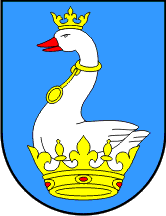 STOŽER CIVILNE ZAŠTITE OPĆINE POSEDARJETrg Martina Posedarskog 1 23242 PosedarjePRIJAVAza iskaz interesa za sudjelovanje u sustavu civilne zaštite i raspoređivanjeu postrojbu civilne zaštite opće namjene Općine Posedarje
_________________VLASTORUČNI POTPISIME I PREZIMEDATUM ROĐENJAOIBADRESAKONTAKT TEL/GSMADRESA E POŠTE